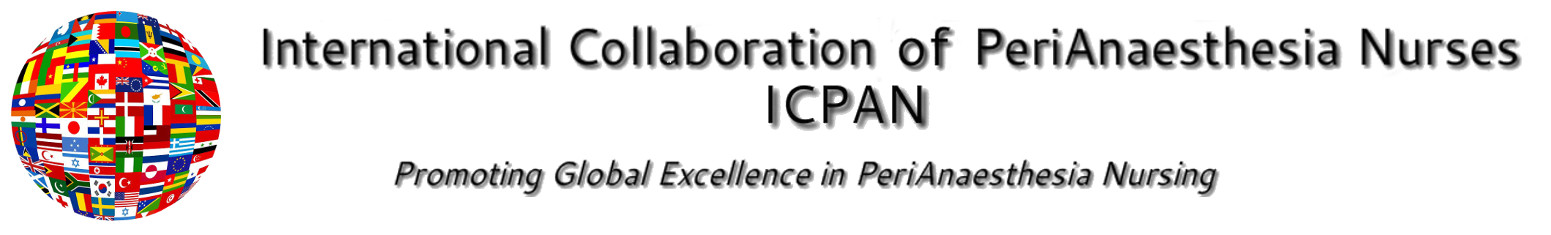 ICPAN CONFERENCE BID FORMYour conference bid should contain all the information contained in this bid form.  The marks awarded for each section are given to guide your bid preparation.Please use the accompanying advice documents when preparing your conference bid.Your conference bid should be prepared as a Conference Brochure which will allow you to include photos, plans, maps as appropriate.TopicInformation RequiredComments/points awarded1. Business LanguageBusiness / conference language is EnglishInformation onlyAlternative languages used for contractsInfo onlyStrategy to provide  translation services at conferenceInfo onlyHighest Score : 02. Country SpecificsCurrency usedInfo onlyTravel restrictionsInfo onlyVisa requirementsInfo onlyAvailable embassies / consulatesInfo onlyVAT sales tax requirementsInfo onlyVAT exemptions / refundsInfo onlyHighest score : 03. Board of TourismSite inspection hosted0 or 10Choosing  a PCO0-10Promotional assistance0-10Financial support0-10Highest Score : 404. TransportationAvailabiity of airlines serving conference destination0-10Discount provided by national airline5Proximity of airport to conference venue0-10Availability of transport services between conference venue and :airport accommodation0-20Highest Score : 455. Conference social activities /venue tourist attractionsProjected social event options for delegatesInfo onlyTourist opportunities available around venue siteInfo onlyProjected hospital tour optionsInfo onlyHighest score : 06. Conference VenueGive two alternative conference venue sites  Describe meeting rooms for both venues 0 or 40 [20 points per venue site]Meeting RoomsLarge meeting room [capacity 400-600]0 or 10Break out rooms [capacity 100-300]0 or 10Small room for office use0 or 5Area for poster presentations [to accommodate 50 posters]0 or 10Room for Silent Auctions / country and association exhibits 0 or 5Exhibition area [include size]0 or10Exhibition area proximity to meeting rooms / catering area0 - 5Catering facilitiesLunch included in the cost of registration0 -10Tea : coffee : water available for breaks0 -10Catering services available for conference social functions0 -10Catering outlets available within area local to conference venue 0-20Audio-Visual Services [AV Services]Audio-Visual services provided by the venue 0-10Cost of alternative conference venues Cost of venue [deposit, room hire, catering, AV services]Cost given in US dollars / Euros / Currency of host country0-50 [0-25 points per venue site]Highest Score : 2057.  AccommodationOn-site accommodation available in conference alternative venues [A & B] Block booking of rooms [single/twin/double/ accessibility] and cost in alternative conference venuesCost in US dollars/Euro’s/Currency of host country0-30 for first alternative venue hotel A0-30 for second alternative venue hotel BMaximum score = 60Off-site accommodation available within reasonable proximity of conference venueVariety of alternative accommodation options to cater for range of all budget requirementsCost in US dollars / Euros / Currency of host country0-60Highest Score : 1208. National Peri-anaesthesia AssociationProfile of National Association :Peri-anaesthesia specificMembershipAffiliationsEducation initiativesStudy days / conferences0-20Executive committee composition and leadership0-10 Financial resources:towards start up fundsCover for loss if ‘no-loss contract’ available with PCO0-20Highest Score: 509. Conference Management Choose A if PCO is used or Choose B if PCO is not used A.  PCO is used for conference managementName of Professional Conference Organiser [PCO]Info onlyExamples of previous medical/nursing conferences co-ordinated by PCO0-20Project manager profile [identifying years of experience]0-10Ability of PCO to organize conference with minimal or no start up fees from host organisation0 or 20Offer of ‘no loss’ contract by PCO0 or 20Process for handling contracts/agreements0-10Commitment to monthly budget estimates, changing to weekly for the last three months0-10PCO services. Is PCO prepared to contract for certain services only? If so, what services?Administration / registration?Hotel reservations [on-site]Exhibition organizationMarketing conference?Commercial sponsorship?Venue logistics / organization?Abstract collation and management?Social programme?Host/maintain ICPAN conference website?Conference  delegate feedback/certification2 points for each service0-20Conference management fee structure :Charge per delegateCharge per serviceFixed charge for conference management services Info onlyTotal projected costs for PCO management servicesCosts in US dollars / Euros / currency of host country0-20Highest score : 130B. Host association manages conference in collaboration with ICPAN Inc  [i.e. no use of PCO]Please provide a written proposal from organising committee Chair/President to determine how the conference could be organised by host association  addressing the following: Financial means to secure initial deposits and to cover possible loss if conference fails to break evenStrategy on working with ICPAN Inc. to develop conferenceManagement of following specific functions:Administration / registration?Hotel reservations [on-site]Exhibition organizationMarketing conference?Commercial sponsorship?Venue logistics / organization?Abstract collation and management?Social programHost/maintain ICPAN conference website?Conferencedelegate feedback/certification0-130Up to 30 points can be scored for details of management and financial plan 10 points can be awarded to each of these functions = 100Highest score : 13010. AttachmentsLettersLetter of intent from National Organising Committee0-10Proposal from PCO with references0-10Board of Tourism letter of support0-10Letters of support from various levels of government0-10Additional letters of support from professional colleagues, National Nursing Leadership 0-10Maps / plansMap of conference venue including lecture halls, exhibit spaces, poster area, social functions0 or10Air lines that serve countryInfo onlyLocal transport services mapInfo onlyMap of venue within city/area and off site accommodation rangeInfo onlyc. Website addressesNational Perianaesthesia OrganisationWebsite addresses are not scored – info onlyProfessional Organising CommitteeLocal, National Tourist Board [transport/accommodation/attractionsMain airline courier to countryGovernment website for visa, local tax informationHighest score: 60Total Score : 650